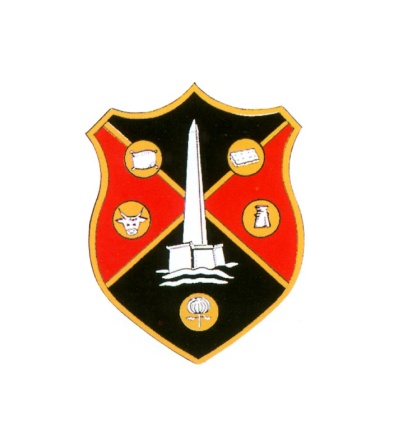 WELLINGTON TOWN COUNCILCOUNCIL PLANNING MEETINGThe PLANNING meeting of Wellington Town Council will be held in the United Reformed Church Hall in Fore Street, Wellington, on Monday 12th May 2014 at 7:00pm   Greg Dyke Town Clerk	AGENDA1. APOLOGIES2. DECLARATION OF INTERESTS3. APPLICATIONS TO BE DETERMINED BY TOWN COUNCIL:(a) Demolition of garage, erection of double garage and two single storey extensions at 75, Waterloo Road, Wellington (43/14/0034) Planning officers report attached recommending: Conditional Approval)4. TO CONSIDER WHAT COMMENTS TO MAKE ON THE FOLLOWING APPLICATIONS THAT WILL BE DETERMINED BY TAUNTON DEANE BOROUGH COUNCIL OR SOMERSET COUNTY COUNCIL:(a) Rebuilding of stone retaining wall at The Older Vicarage, High Street, Wellington (43/13/0035/LB)(b) Replacement of timber-framed windows and doors with u-pvc framed double glazed windows and doors at Bishops Court, North Street, Wellington (43/14/0033)(c) Display of 4 no non illuminated ‘You Are Here’ Street maps for car parks off Longforth Road, High Street, Bulford and North Street, Wellington (43/14/0013/A)(d) Application to carry out management work to one Birch Tree included in Taunton Deane Borough (Wellington no.1) Tree preservation order 1994 at 15, Willcocks Close, Wellington (TD606)5. TO REPORT PLANNING DECISIONS OF WELLINGTON TOWN COUNCIL, TAUNTON DEANE BOROUGH COUNCIL AND SOMERSET COUNTY COUNCIL. (i) PERMISSION GRANTED FOR THE FOLLOWING APPLICATIONS:(a) Demolition of single storey extension and erection of two storey extension at Gamekeepers Cottage, Mitchells Post, Wellington (43/14/0019).(b) Erection of a single storey extension to the side and front with erection of a two storey extension to the rear of 33, Blackmoor Road, Wellington (resubmission of 43/13/0147) (43/14/0014)(c) Variation o condition no.2 (Approved plans) of application number 43/10/0143 on land at Westpark 26 Business Park, Chelston, Wellington (4313/0157)(d) Variation of condition no. 1 (approved plans) to application number 43/13/0013 on land at Longforth Farm – Phase 1, Taunton Road, Wellington (43/13/0017)(e) Erection of two storey extension to the side of 15, Oakfield Park, Wellington (Amended Scheme to 43/11/0111) with the construction of boundary walls to the front of  15, Oakfield Park, Wellington (Retention of part works already undertaken) (43/14/0015)(f) Variation of condition no.10 of application 43/10/0127 to allow a fabric first approach to reducing energy demand, seeking more energy efficient buildings rather than providing on site renewable at land at Cades Farm, of Taunton Road, Wellington (43/13/0097)(g) Application for the variation of condition no 2 (list of approved plans) of application 43/10/0143, to allow for a revised footprint, floor plan layout and fenestration on land at Westpark 26, Business Park, Chelston ,Wellington (43/13/0104)(h) Repairs to fire damaged shop and offices to include replacement roof structure and covering, rebuilding of gable wall and consolidating existing walls with reinstatement and repairs to internal floors, walls and partitions at 7, North Street, Wellington (43/14/0024)6. GENERAL PERMITTED DEVELOPMENT(a) Proposed single storey extension to rear at 11, Wellesley Park, Wellington (43/14/0027/HHN)Taunton Deane Borough Council Planning Officer will be in attendance at this meeting. PLEASE NOTE: COPIES OF ALL PLANNING APPLICATIONS TO BE DETERMINED AND CONSIDERED BY THE TOWN COUNCIL WILL BE ON DISPLAY IN THE UNITED REFORMED CHURCH HALL ON THE DAY OF THE MEETING